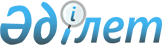 Темекі бұйымдарындағы никотин мен шайырлы заттар құрамының шекті рұқсат етілген деңгейлерін бекіту туралы
					
			Күшін жойған
			
			
		
					Қазақстан Республикасы Ұлттық экономика министрінің 2015 жылғы 9 маусымдағы № 424 бұйрығы. Қазақстан Республикасының Әділет министрлігінде 2015 жылы 17 шілдеде № 11689 тіркелді. Күші жойылды - Қазақстан Республикасы Денсаулық сақтау министрінің 2020 жылғы 15 желтоқсандағы № ҚР ДСМ-277/2020 бұйрығымен
      Ескерту. Күші жойылды – ҚР Денсаулық сақтау министрінің 15.12.2020 № ҚР ДСМ-277/2020 (алғаш ресми жарияланған күнінен кейін күнтізбелік жиырма бір күн өткен соң қолданысқа енгізіледі) бұйрығымен.
      "Халық денсаулығы және денсаулық сақтау жүйесі туралы" 2009 жылғы 18 қыркүйектегі Қазақстан Республикасы Кодексінің 159-бабының 10-тармағына сәйкес БҰЙЫРАМЫН:
      1. Қоса беріліп отырған темекі бұйымдарындағы никотин мен шайырлы заттар құрамының шекті рұқсат етілген деңгейлері бекітілсін.
      2. Қазақстан Республикасы Ұлттық экономика министрлігінің Тұтынушылардың құқықтарын қорғау комитеті Қазақстан Республикасының заңнамасында белгіленген тәртіппен:
      1) осы бұйрықтың Қазақстан Республикасы Әділет министрлігінде мемлекеттік тіркелуін;
      2) осы бұйрықтың мерзімді баспасөз басылымдарында және "Әділет" ақпараттық-құқықтық жүйесінде ресми жариялануын;
      3) осы бұйрықтың Қазақстан Республикасы Ұлттық экономика министрлігінің интернет-ресурсына және мемлекеттік органдардың интернет-порталында орналастырылуын қамтамасыз етсін.
      3. Осы бұйрықтың орындалуын бақылау жетекшілік ететін Қазақстан Республикасының Ұлттық экономика вице-министріне жүктелсін.
      4. Осы бұйрық алғаш ресми жарияланған күнінен кейін күнтізбелік он күн өткен соң қолданысқа енгізіледі.
      "КЕЛІСІЛГЕН"   
      Қазақстан Республикасының   
      Денсаулық сақтау және   
      әлеуметтік даму министрі   
      _______________ Т. Дүйсенова   
      2015 жылғы 17 маусым Темекі бұйымдарындағы никотин мен шайырлы заттар құрамының
шекті рұқсат етілген деңгейлері
					© 2012. Қазақстан Республикасы Әділет министрлігінің «Қазақстан Республикасының Заңнама және құқықтық ақпарат институты» ШЖҚ РМК
				
Қазақстан Республикасының
Ұлттық экономика
министрі
Е. ДосаевҚазақстан Республикасы
Ұлттық экономика министрінің
2015 жылғы 9 маусымдағы
№ 424 бұйрығымен
бекітілген
Темекі бұйымдарының түрлері
Темекі бұйымы 1 бірлігінің түтініндегі никотин құрамының шекті рұқсат етілген деңгейі, сигаретке миллиграмм
Темекі бұйымы 1 бірлігінің түтініндегі шайырлы заттар құрамының шекті рұқсат етілген деңгейі, сигаретке миллиграмм
Фильтрі бар сигарета
1,2
14,0 
Фильтрі жоқ сигарета
1,3 
16,0